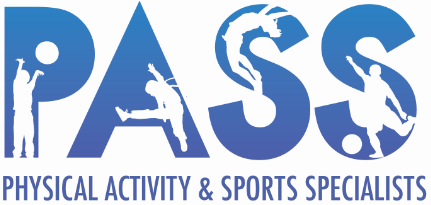 Job title: Primary PE Specialist
Organisation: Physical Activity and Sports Specialists Ltd
Salary: Dependent on experience 
Location: Maidstone, Malling, Sevenoaks and surrounding areas
Start date: January 2020 / April 2020 / September 2020Full and part time positions available - Closing date for application 19/11/2019Interview date – 26/11/2019DescriptionAre you looking for something a little different; teaching in variety of schools and year groups with a satisfying job role?
Physical Activity and Sports Specialists (PASS) are looking for an enthusiastic PE teacher or primary teacher with a good knowledge of PE to work across a variety of primary schools. You will need to be competent, capable and highly motivated to deliver a range of sports and activities across key stages. This position will suit a flexible person who show good initiative and time management. It requires a strong communicator with capacity to build good relationships with school staff. 


Essential requirements Experience and understanding of the PE National Curriculum and working with children at KS1 and KS2 Knowledge and understanding of planning of high-quality PE and sporting activitiesKnowledge and understanding of the School Games ProgrammeAbility to mentor and establish good relationships with adults and children Good verbal and written communication skillsSelf-motivated, resilient and enthusiastic Ability to drive, with access to own vehiclePreferred requirements (not essential) QTSA degree or foundation degree in sport related subjectUKCC Level 2 coach (or equivalent)A good understanding of ITA good insight into current sport and education landscape Information about PASSPhysical Activity & Sports Specialists (PASS) were established in 2013. We are a team of passionate, enthusiastic PE teachers, primary teachers and sports coaches who deliver a range of services and support to primary schools to improve Physical Education, physical activity and sport. We teach and deliver activities to 30+ primary schools across Kent which grows year on year. We take pride in our supportive, professional attitude to working with the children and staff within our schools. PASS staff are integral to the children and staff’s progress and over time we have built strong relationships with our schools for which many are entering their sixth successful year. The benefits of working in a range of schools across a range of year groups, supporting a range of staff across a range of different sporting activities is variety! We can offer you:A unique teaching experienceHigh quality mentoring from experienced practitioners and excellent support for your CPD. Friendly, supportive colleaguesLesson plans, schemes of work and resources already created by the team. Involvement in a growing business with potential for further growth in other areas of Kent.To apply please send a completed application form and CV to:Name: Laura Rookard  Telephone: 07795 262489Email: info@passltd.org 